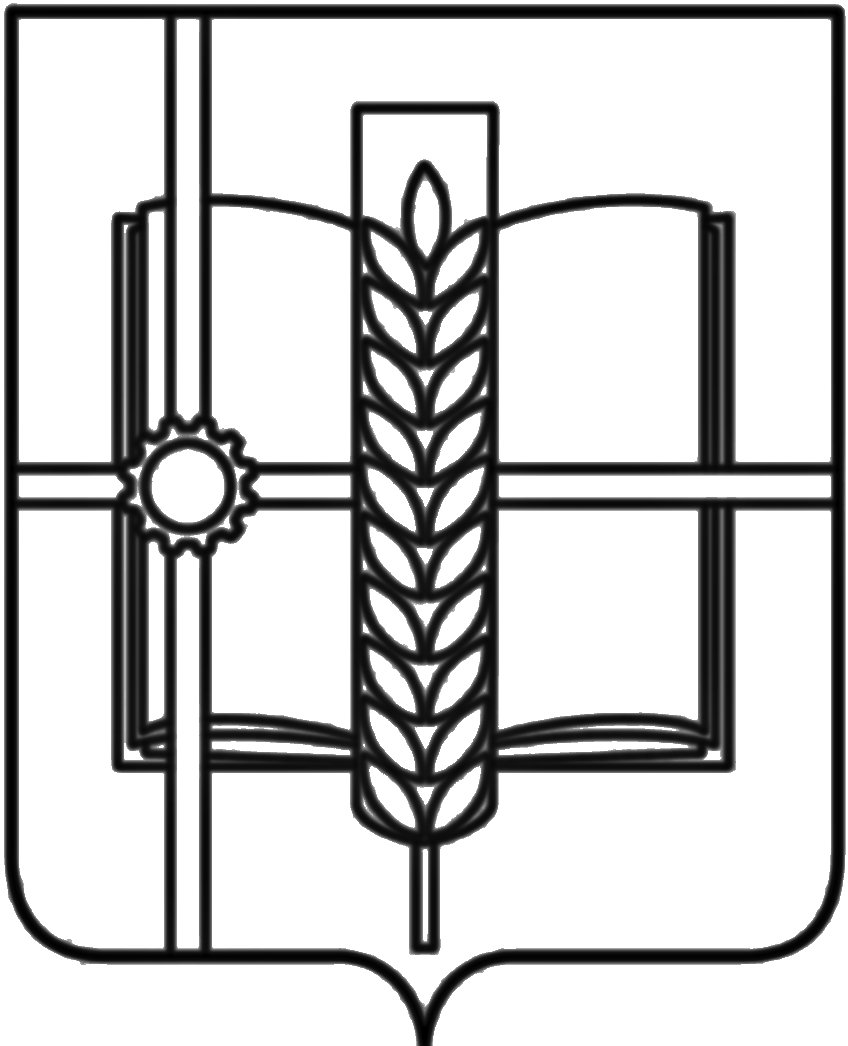 РОССИЙСКАЯ ФЕДЕРАЦИЯРОСТОВСКАЯ ОБЛАСТЬЗЕРНОГРАДСКИЙ РАЙОНМУНИЦИПАЛЬНОЕ ОБРАЗОВАНИЕ«Зерноградское городское поселение»АДМИНИСТРАЦИЯ ЗЕРНОГРАДСКОГО ГОРОДСКОГО ПОСЕЛЕНИЯРАСПОРЯЖЕНИЕот     .09.2021 № г. ЗерноградО внесении изменений в распоряжение Администрации Зерноградского городского поселения от 27.04.2020 № 53 «Об утверждении Правил внутреннего трудового распорядка в Администрации Зерноградского городского поселения»В соответствии с Федеральным законом от 02.03.2007 № 25-ФЗ "О муниципальной службе в Российской Федерации", от 25 декабря 2008 г. № 273-ФЗ "О противодействии коррупции", в целях приведения правовых актов Администрации Зерноградского городского поселения в соответствие с действующим законодательством:1. Внести в распоряжение Администрации Зерноградского городского поселения от 27.04.2020 № 53 «Об утверждении Правил внутреннего трудового распорядка в Администрации Зерноградского городского поселения» изменения согласно приложению.2. Ведущему специалисту (по организационно-правовым и кадровым вопросам) Администрации Зерноградского городского поселения Ефремовой Е. Н. довести настоящие Правила внутреннего трудового распорядка до сведения всех работников Администрации Зерноградского городского поселения под подпись.Глава Администрации Зерноградского  городского поселения		                                                             А. А. Рачков                                                     Приложениек распоряжению Администрации Зерноградского городского поселения от     .09.2021 № ИЗМЕНЕНИЯ,вносимые в распоряжение Администрации Зерноградского городского поселения от 27.04.2020 № 53 «Об утверждении Правил внутреннего трудового распорядка в Администрации Зерноградского городского поселения»В приложении к распоряжению Администрации Зерноградского городского поселения от 27.04.2020 № 53 «Об утверждении Правил внутреннего трудового распорядка в Администрации Зерноградского городского поселения» подпункт 3.4.9. изложить в новой редакции:     «3.4.9. сообщать в письменной форме представителю нанимателя (работодателю) о прекращении гражданства Российской Федерации либо гражданства (подданства) иностранного государства - участника международного договора Российской Федерации, в соответствии с которым иностранный гражданин имеет право находиться на муниципальной службе, в день, когда муниципальному служащему стало известно об этом, но не позднее пяти рабочих дней со дня прекращения гражданства Российской Федерации либо гражданства (подданства) иностранного государства - участника международного договора Российской Федерации, в соответствии с которым иностранный гражданин имеет право находиться на муниципальной службе;3.4.9.1 сообщать в письменной форме представителю нанимателя (работодателю) о приобретении гражданства (подданства) иностранного государства либо получении вида на жительство или иного документа, подтверждающего право на постоянное проживание гражданина на территории иностранного государства, в день, когда муниципальному служащему стало известно об этом, но не позднее пяти рабочих дней со дня приобретения гражданства (подданства) иностранного государства либо получения вида на жительство или иного документа, подтверждающего право на постоянное проживание гражданина на территории иностранного государства;»Ведущий специалист АдминистрацииЗерноградского городского поселения                                            Е. Н. Ефремова                                        